Едилбаева Жанар Тулегеновнавоспитатель высшей категории, ясли-сад «Болашақ-Күн»,старшая группа «Солнышко», ЮКО, с.Аксукент, ул. Жібек-Жолы б/н, Умники, умницыинтегрированная организованная учебная деятельностьОбразовательная область: коммуникация, познание, здоровье.Раздел: драма, художественная литература, развитие речи, ознакомление с окружающим миром, основа безопасного поведения, ручной труд.Тема: «Умники, умницы!»Цель: закрепить знания детей о правилах поведения в быту, систематизировать представление о характерных признаках зимы.Задачи: развивать умения прогнозировать свой действия, учить детей искать выход из сложившийся ситуации самостоятельно, опираясь на опыт, логику; различать и называть сезонные изменения в природе зимой, устанавливать причинно-следственные связи, познакомить с опасными ситуациями зимой; развивать речь, умение отвечать на вопросы, внимание, обогащать словарь по теме; воспитывать ответственность за свои поступки.Оборудование и материалы: костюмы, декорация-домик к сказке «Волк и семеро козлят.», интерактивная доска, слайды, картинки и раздаточные материалы к дидактической игре: «Без чего не бывает зимы?», образец снежинки, салфетки, ножницы, музыкальные произведения к сказке.Словарная работа: все покрыло серебром.Пилилингвальный компонент: қыс-зима-winter, желтоқсан-декбрь-desember, қантар-январь-january, ақпан-февраль-february, қар-снег-snow, үлпақар-снежинка- snowflake.                                      Ожидаемый результат:Воспроизводят: инсценируют сказку, поддерживают беседу, самостоятельно вырезают из салфеток снежинок.Понимают: значение соблюдения правил поведения в быту.Применяют: умения соблюдать правила поведения в быту, технические навыки в работе с ножницами.Этапы деятельности       Действия педагога          Действия детейМотивационно-побудительныйКруг радости.«С добрым утром!»Приглашает отправиться в сказку про волка и козлят. Дети приветствуют друг друга.Здравствуй, солнышко родное!Здравствуй, небо голубое!Мы навстречу вам откроемИ ладошки и сердца.Пусть тепло всем в мире будет, улыбаются пусть люди и о войнах позабудут,Мир пусть будет без конца.Здравствуй, добрый наш «Познайка». Утром в гости нас встречайка. Детский сад-второй наш дом. Хорошо мы в нем живем.Проговаривают волшебные слова: повертелись, покружились, и в сказке мы очутились.Организационно-поисковыйРассказчик:В маленькой избушке,На лесной опушкеЖили дружно поживали,Коза и ее козлятки.Веселые маленькие ребятки. По делам коза идет, и козлятам наказдает.Рассказчик:Шкаф открыл один козленок, самый маленький ребенок. Видит он на полках склянки, вата, бинт, таблетки, банки.Рассказчик:Не потухший огонекШторы мамины поджег.Вот огонь помчался вверх, напугал до смерти всех. Тут козлятки растерялись, по углам все разбежались.Педагог: Да дети! С огнем нельзя играть. Это очень опасно!  Я предлагаю продолжить наше занятие. Я вам предлагаю отгадать загадки. И мы узнаем, о чем мы дальше будем говорить.Тройка! прилетела,Скакуны в той тройке белы. А в санях сидит царица, белокожа, светлолица. Как махнула рукавом, все покрыло серебромКакой месяц год замыкает, а зиму начинает?По счету первый он идет,Открой скорее календарь, читай, написано…Последний зимний месяц жаль. Короткий смелый он…Ребята! А вы знаете стихи о зиме?Назовите признаки зимы?Какие опасные ситуации нас подстерегают зимой?Предлагает сделать массаж, чтобы не заболеть.Дидактическая игра: «Без чего не бывает зимы?»Словарная работа: все покрыло серебром.Билилингвальный компонент:Физминутка: «Что мы делаем зимой?»Педагог: ребята! Давайте нашим гостям сделаем своими руками подарокбелоснежных снежинок из салфеток.Объясняет методику работы: складывание  салфетки под углом, вырезание треугольников или кругов  по краям салфетки и по середине.Мама Коза:Мне пора, мои козляткиЖдут меня мои дела. Вам капусты сочной принесу. И ужином накормлю. Вы, ребята не скучайте, дружно вместе поиграйте. Дверь за мною закрывайте. Посторонних не пускайте.Козленок Весельчак:Эй, козлятки, поиграем дружно в прятки. Буду я сейчас искать.Козленок Малыш:Ух, ты, здесь так интересно, Не видал я это место. Сколько разных здесь таблеток! Только жаль, что нет конфеток. Может это, витаминки? Съем скорее половинку! И оставлю для козлят.Умный козленок:Что ты надумал?Клади лекарства все назад!Ты уже не маленькийИ должен твердо знать,Что пилюли и таблеткиТайком нельзя глотать!Отравиться ими можноИли даже умереть!Будь с лекарством осторожней,Чтоб от них не заболеть!Козленок Малыш:Навсегда запомнил я:Таблетки детям брать нельзя!Козлята (хором):Мамочка, мама пришла!Нам капусты принесла!Умный козленок:Стойте, братья, не спешите,Кто пришел к нам, вы спросите. Посмотрите-ка в глазок, чей, узнайте голосок!Козлята (хором):Кто стучится в нашу дверь?Может это страшный зверь?Заяц-почтальон:Это я, ваш почтальон,Я вам всем давно знаком.Шел по лесу целый час,Посылочку принес для вас.Поскорее открывайтеИ посылку принимайте!Козлята (хором):Ура! Ура!Нам посылочка пришла!Дверь сейчас мы отопремИ посылку заберем!Умный козленок:Стойте, братцы, подождитеОткрывать дверь не спешите.Нам этот голос не знаком,Нельзя чужих пускать свой дом! Почтальон, нас извините,Лучше вечером зайдите.Мама с радостью вас встретит,А нам нельзя, мы только дети!Козленок Шустрик:Посмотрите, наш козленок,Гвоздик маленький нашел,И к розетке подошел.Козленок Малыш:Что в розетке, неизвестно?Так проверить интересно.Сунуть, что ли, туда гвоздь?Умный козленок:Эй, ты что придумал?! Брось!Братец, ты запомнить должен:Будь с розеткой осторожен!С ней нельзя играть,Гвоздики в нее совать.Козленок Ворчун:Сунешь гвоздик ненароком –И тебя ударит током.Так ударит, что, прости,Могут даже не спасти,Дело кончится бедой-Ток в розетке очень злой!Козленок Малыш:Понял я теперь, друзья,Играть с розетками нельзя!Козленок Весельчак:Эй, послушайте, козлятки!Не будем мы сидеть скучать.А будем весело плясать!Козленок Ворчун:Что случилось? Свет погас!Темнота вокруг настала,Страшно дома нам без света.Козленок Шустрик:Братцы, братцы успокойтесь,В доме темноты не бойтесь.Спички есть в моем кармане,Подожгу – светлее станет.Быстро свечку подожжем,Станет светлым снова дом.Умный козленок:От огня весь дом в дыму,Где вы, братья не, не пойму?Вы не прячьтесь, выходите,А не то в огне сгорите.Подбегает к телефону.Дядя Волк, к нам приезжайте,От пожара выручайте!Мы живем в избушкеНа лесной опушке!Волк-пожарный:С открытым огнем обращаться опасно! Не жгите не спички, ни свечки напрасно.Но если случилась с тобою беда, взрослых на помощь зови ты тогда. Номер «101» ты набирай, дружину пожарную скорей вызывай!Огонь – не шутка, беда!Не надо играть с огнем никогда!Пришли мама Коза и снеговик.Мама Коза:Что случилось здесь, козлятки? Почему кругом вода? Видно, в дом пришла беда? Пахнет гарью и огнем,Пожар испортил весь наш дом.Козлятки:Мы свой дом не сберегли,Спички мы небрежно жгли.Где теперь мы будем жить?Снеговик:Ладно, хватит слезы лить.Все целы, и все здоровы.Ну а дом построим новый.Все дети должны обязательно знать со спичками нельзя играть.ЗимаДекабрьЯнварьФевральСевинч:Всем зимою холодно,В дом бегут скорее.Остается солнышкоКто его согреет?Раньше согревало,Были солнцу рады,А теперь любуютсяТанцем снегопада.Элер:В ледяной карете мчится зимушка- зима. Ветер крыльями стучится в сонныедома, расцветают скверы парки снежной белизной. И мороз возводит арки, над тропой лесной.Сабрина:Мы снежинки, мы пушинки,Покружится мы не прочь. Мы снежинки- балеринки, мы танцуем день и ночь. Встанем вместе мы кружок, получается снежок.Дни становятся короче.Выпадает снег.Наступает мороз, вода замерзает, превращается в лед, деревья стоят в снегу.Зимой бывает гололед, снег заносит дороги. Трудно идти по заснеженной дороге, машины не могут ехать. От сильного мороза можно отморозить руки, лицо, ноги.Повторяют слова и выполняют движения.Выпал снег, но вот досадаНе готовы к зиме.Простужаться нам не надо
сделаем массаж себе!Чтобы горло не болело, мы его погладим смело (гладят горло)Чтоб не кашлять, не чихать – надо носик растирать (труд кончик носа)Лоб мы тоже разотрем – ладошку ставим козырьком (растираем лоб)Знаем, знаем! Да! Да!Нам простуда не страшна.Из предложенных картинок, выбирают нужную, обосновывают свой выбор.Снежинки- зимой выпадает снег.Мороз- становится очень холодно.Украшенная елка – зимой наступает Новый год.Повторяют: все покрыло серебром.Закрепляют слова:Қыс-зима-winter-, желтоқсан-декбрь-desember, қантар-январь- january, ақпан-февраль-february,қар-снег- snow, үлпақар-снежинка- snowflake.Мы зимой в снежки играем,По сугробам мы шагаем.И на лыжах мы бежим,На коньках по льду летим.И снегурки лепим мы,Гостью зиму любим мы!Дети вырезают снежинку из салфеток, соблюдая правила.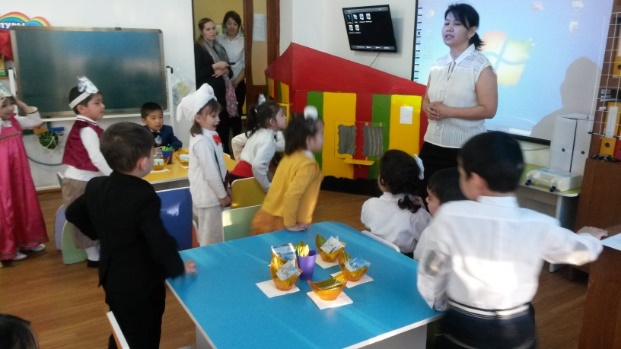 Рефлексивно-корригирующийАнализируют готовые работы.Поощряет детей.Закрепляет правила поведения в быту.Вывешивают работы рассматривают и обсужают.Не играть с огнем.Не трогать лекарства.Не открывать незнакомым людям дверь.Не включать электроприборы, бытовую технику.